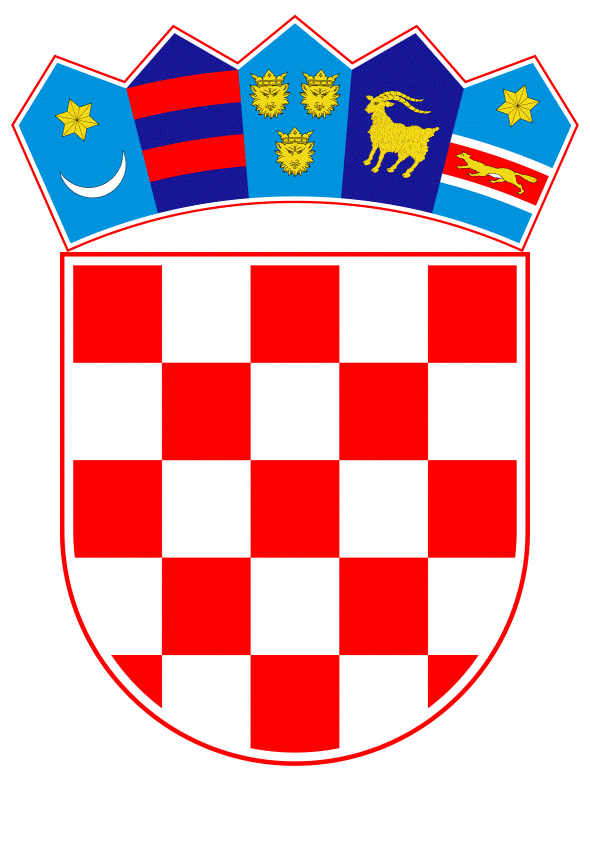 VLADA REPUBLIKE HRVATSKEZagreb, 11. veljače 2021.______________________________________________________________________________________________________________________________________________________________________________________________________________________________Prijedlog		Na temelju članka 38. stavka 3. Zakona o sustavu strateškog planiranja i upravljanja razvojem Republike Hrvatske ("Narodne novine", broj 123/17.) i članka 12. stavka 1. Uredbe o smjernicama za izradu akata strateškog planiranja od nacionalnog značaja i od značaja za jedinice lokalne i područne (regionalne) samouprave ("Narodne novine", broj 89/18.), Vlada Republike Hrvatske je na sjednici održanoj __________________ donijelaO D L U K Uo pokretanju postupka izrade Nacionalnog plana za prava djeceu Republici Hrvatskoj, za razdoblje od 2021. do 2026. godineI.		Ovom Odlukom zadužuje se Ministarstvo rada, mirovinskoga sustava, obitelji i socijalne politike da izradi Nacionalni plan za prava djece u Republici Hrvatskoj, za razdoblje od 2021. do 2026. godine (u daljnjem tekstu: Nacionalni plan).		Nacionalni plan pobliže će definirati prioritetna područja i provedbu ciljeva, srednjoročnu viziju provedbe, pokazatelje ishoda i ciljane vrijednosti, vodeći računa o usklađenosti sa strateškim sektorskim dokumentima i nacionalnim planovima koji se odnose na djecu.		U okviru Nacionalnog plana odredit će se terminski plan provedbe ciljeva i ključni pokazatelji ishoda, izraditi indikativni financijski plan, mehanizmi za provedbu ciljeva te okvir za praćenje i vrednovanje Nacionalnog plana.II.		Zadužuje se ministar rada, mirovinskoga sustava, obitelji i socijalne politike da, u roku od 15 dana od dana stupanja na snagu ove Odluke, imenuje stručnu radnu skupnu za izradu prijedloga Nacionalnog plana.		Ministarstvo rada, mirovinskoga sustava, obitelji i socijalne politike obavlja stručne, administrativne i tehničke poslove za stručnu radnu skupinu iz stavka 1. ove točke.III.		Ministarstvo rada, mirovinskoga sustava, obitelji i socijalne politike dužno je izraditi komunikacijsku strategiju i komunikacijski akcijski plan za Nacionalni plan, radi odgovarajućeg informiranja, komunikacije i vidljivosti postupka planiranja javnih politika, u roku od 90 dana od dana stupanja na snagu ove Odluke.IV.		Ministarstvo rada, mirovinskoga sustava, obitelji i socijalne politike dužno je u roku od osam dana od dana stupanja na snagu ove Odluke putem svojih mrežnih stranica obavijestiti javnost o početku izrade Nacionalnog plana.V.		Ova Odluka stupa na snagu danom donošenja.KLASA:URBROJ:Zagreb,	PREDSJEDNIK	mr. sc. Andrej PlenkovićOBRAZLOŽENJEVlada Republike Hrvatske je od 1999. godine u kontinuitetu donosila strateške dokumente za zaštitu i promicanje prava djeteta: Nacionalni program djelovanja za djecu u Republici Hrvatskoj za razdoblje 1999. do 2005. godine, Nacionalni plan aktivnosti za prava i interese djece od 2006. do 2012. godine, Prioritetne aktivnosti za dobrobit djece od 2003. do 2005. godine s ciljem definiranja provedbe Konvencije o pravima djeteta.Nacionalnu strategiju za prava djece u Republici Hrvatskoj za razdoblje 2014. do 2020. godine (dalje u tekstu: Strategija), Vlada RH je donijela 2014. godine. Stručni nositelj izrade prijedloga te praćenja provedbe Strategije bilo je Ministarstvo socijalne politike i mladih, zatim Ministarstvo za demografiju, obitelj, mlade i socijalnu politiku. Uredbom o unutarnjem ustrojstvu Ministarstva rada, mirovinskoga sustava, obitelji i socijalne politike koju je Vlada RH usvojila 27. kolovoza 2020., Ministarstvo rada, mirovinskoga sustava, obitelji i socijalne politike (dalje u tekstu: Ministarstvo) je preuzelo poslove vezane uz djecu iz Ministarstva za demografiju obitelj, mlade i socijalnu politiku, Uprave za demografiju.S obzirom na važnost područja prava djeteta i kontinuiteta strateškog unapređenja zaštite i promicanje prava djeteta, predlaže se izrada Nacionalnog plana za prava djece u Republici Hrvatskoj za razdoblje od 2021. do 2026. godine, kao srednjoročnog akta strateškog planiranja.Prethodno je Ministarstvo pribavilo mišljenje Ministarstva regionalnog razvoja i fondova europske unije, kao Koordinacijskog tijela za sustav strateškog planiranja i upravljanja razvojem Republike Hrvatske, Klasa: 011-01/18-02/21, Urbroj: 538-04-4-1-2/76-20-90 od 10. studenoga 2020. godine.Nacionalni sustav strateškog planiranja uređen je Zakonom o sustavu strateškog planiranja i upravljanja razvojem Republike Hrvatske (NN 123/2017) i podzakonskim aktima.Nacionalni plan uskladit će se s nacionalnim zakonodavnim okvirom i nacionalnim strateškim dokumentima, Programom Vlade Republike Hrvatske 2020.-2024., drugim nacionalnim planovima u pojedinim područjima koja se odnose na prava djece te će se voditi računa o univerzalnim standardima iz Konvencije UN-a o pravima djeteta, Strategije vijeća Europe za prava djeteta (2016.-2021.), Strategije EU o pravima djeteta koja je u procesu izrade te ostalim relevantnim dokumentima Europske unije koji se odnose na djecu.Metoda izrade Nacionalnog plana bit će participativna, odnosno u njezinu izradu uključit će se široki krug zainteresiranih dionika, čime će se omogućiti usklađen i međusektorski pristup u daljnjem unapređenju prava djeteta. U Radnoj skupini za izradu dokumenta će sudjelovati i predstavnici drugih tijela javne vlasti, predstavnici jedinica područne i lokalne samouprave, akademske zajednice i civilnog sektora, u okvirima svojih djelokruga i kompetencija.Cilj Nacionalnog plana je unapređenje javnih politika za prava djeteta, kroz ključna područja intervencije:jednake mogućnosti za svu djecu - jačanje socijalnih prava djece, suzbijanje diskriminacije i socijalne isključenostiživot djece bez nasilja - zaštita djece od svih oblika nasilja i zlostavljanja zaštita djece u pravosudnim postupcima-pravosuđe naklonjeno djecisudjelovanje djece u odlučivanju u svim područjima koja se odnose na njihov život- pravo na sudjelovanje sve djeceodrastanje djece u digitalnom okruženju- osiguranje potpunog i sigurnog digitalnog okuženja za svu djecu.Sukladno prethodno navedenom, predlaže se Vladi Republike Hrvatske donošenje ove odluke.Predlagatelj:Ministarstvo rada, mirovinskoga sustava, obitelji i socijalne politikePredmet:Prijedlog odluke o pokretanju postupka izrade Nacionalnog plana za prava djece u Republici Hrvatskoj, za razdoblje od 2021. do 2026. godine 